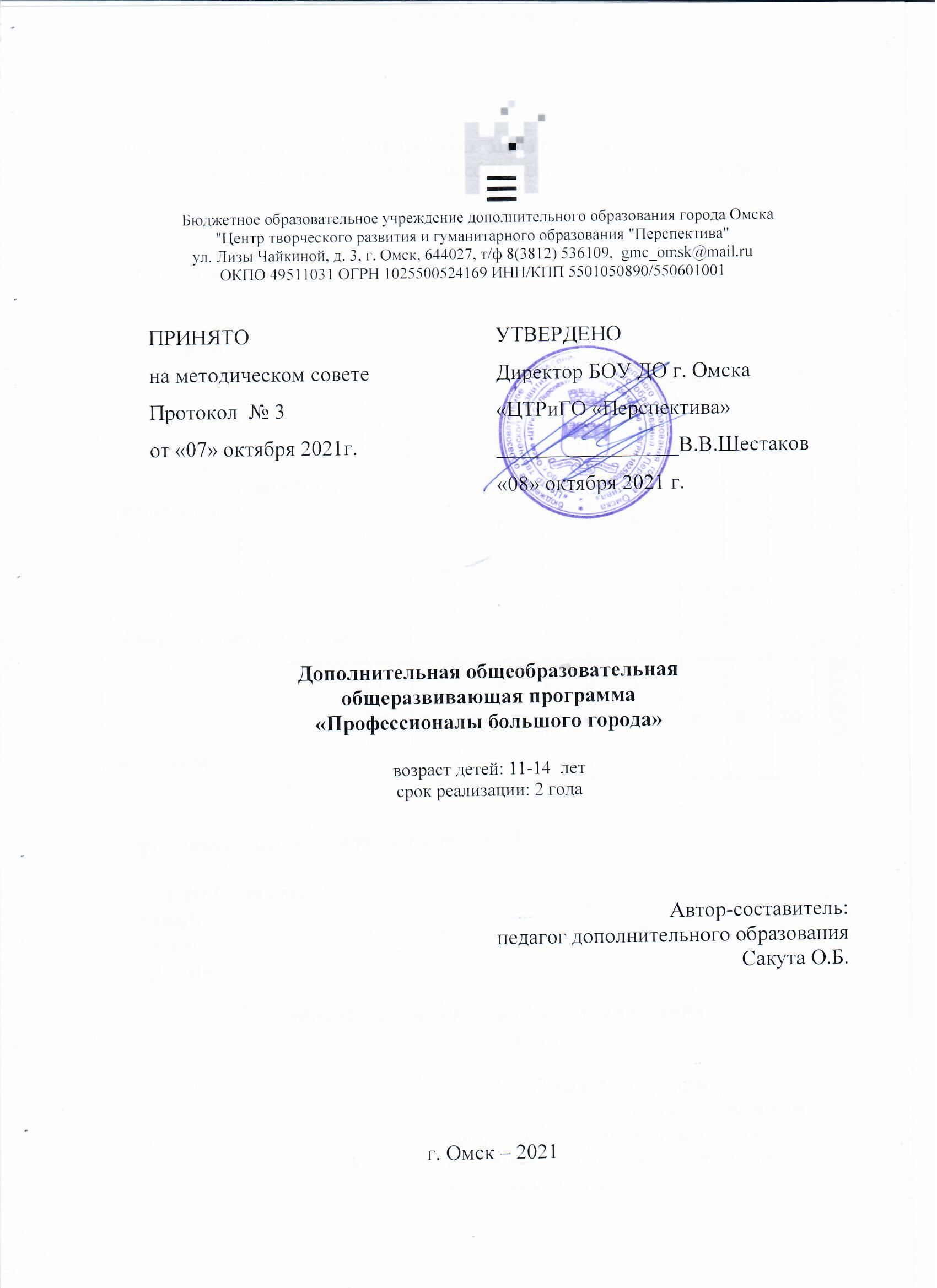 Пояснительная запискаДополнительная общеразвивающая программа «Профессионалы большого города» имеет социальную направленность.Актуальность программы. Современное общество динамично: стремительно меняются образ жизни, социальные, экономические и политические условия. Всё это создает ситуацию непредсказуемости и нестабильности, в которой традиционные алгоритмы не срабатывают. Человек вынужден самостоятельно разрабатывать индивидуальную стратегию на каждую новую ситуацию. Поэтому бесконфликтное его существование в социуме связано с умением действовать в условиях отсутствия внешней регламентации, т.е. самоопределяться в нестабильной незапрограммированной ситуации. Развивающемуся обществу нужны образованные, цельные личности, которые могут самостоятельно принимать ответственные решения в ситуации выбора, прогнозировать возможные последствия, способные к сотрудничеству, отличающиеся мобильностью, динамизмом, конструктивностью.Подготовка такого выпускника в значительной степени зависит от социализации и психолого-педагогической поддержки процесса самоопределения (жизненного, личностного и профессионального в том числе) учащихся в общеобразовательных учреждениях. Одним из механизмов реализации такой поддержки подростков может стать освоение дополнительной образовательной программы «Профессионалы большого города».Педагогическая целесообразность. Данный дополнительный курс ориентирован на помощь в профессиональном и личностном самоопределении школьников, формирует основу для сознательного управления своим развитием, помогает усвоить практические приемы и способы самокоррекции и самосовершенствования. В отличие от традиционных профориентационныхпрограмм занятия по программе «Профессионалы большого города» направленыне на усвоение понятий профессия, профессиональные компетенции, а такжена развитие личностных и коммуникативных универсальных учебных действий, освоение навыков межличностного взаимодействия. Адресат программы: Обучение по программе «Профессионалы большого города» будет интересным для учеников 11-18 лет, которые желают познакомиться с разнообразием мира профессий, компетенциями необходимыми для получения определенных профессий, а также развить в себе коммуникативные навыки, мобильность, гибкость, умение принимать решения и ориентироваться в мире профессий.Информация о детском объединении: Программа предусматривает организацию занятий как для разновозрастной, так и для одновозрастной группы, состав которой постоянен.Форма обучения: очно-заочная с использованием дистанционных технологий.Уровень программы: базовый уровень.Трудоёмкость программы: 144 часа/год, 36 учебных недель/год, 1 годРежим занятий: 4 часа в неделю на протяжении 36 учебных недель, из которых 4 часа в очном режиме.Возможно проведение занятийс применением дистанционных технологий.Условия набора и добора учащихся: Набор осуществляется по желанию обучающихся.В группы принимаются дети, достигшие возраста 11лет.В течение года может осуществляться добор на программу. После начала занятий в группу могут быть зачислены обучающиеся школы.Цель – содействие профессиональному самоопределению школьников.Задачи программы:Овладение способами саморазвития и самообразования на основе мотивации к изучению себя как будущего профессионала;Готовность к осознанному выбору и построению дальнейшей индивидуальной траектории образования на базе ориентирования в мире  профессий и профессиональных предпочтений с учетом устойчивых познавательных интересов;Формирование уважительного отношения к труду;Приобретениешкольниками опыта участия в мастерклассах и профпробах.Отличительные особенности программы. Программа курсаразработана для школьников 5-11 классов и имеет модульную структуру, которая включает:Модуль 1. «Я и другие» – направлен на личностное самоопределение школьника, изучения им собственных интересов, развития soft-skills, поиска ресурсов для своего развития на основе формирования представлений о будущем. Рекомендован для одного из этапов обучения.Модуль 2. «Я и профессия»–это создание условий для определения школьником профессиональных предпочтений.Модуль 3. «Мир профессий близких мне»– школьникам предоставляется возможность испытать себя в разных аспектах деятельности.Все модули разработаны в соответствии с образовательными технологиями, рекомендованными для реализации курса, и состоят из одинаковых блоков:информационный блок, социокультурные практики, профессиональные пробы, исследовательский блок, событийный,тьюторский.Программа вариативна, может быть изменена, дополнена, скорректирована в зависимости от условий, имеющихся в образовательном учреждении, контингента обучающихся, их понимания проблемыпрофессионального самоопределения и отношения к ней.Планируемые результаты освоения программы:Личностные результаты. После завершения обучения по программе обучающиеся:Проявляют готовность к профессиональному саморазвитию и самовоспитанию в соответствии с общечеловеческими ценностями и перспективами развития будущей профессии; Способны к осознанному выбору будущей профессии и возможностей реализации собственных жизненных планов; Выражают отношение к профессиональной деятельности в различных сферах и определяют предпочтение;Метапредметные результаты. После завершения обучения по программе обучающиеся:Владеют различными способами коммуникации, осознают особенности профессиональной коммуникации в сферах «Человек-человек», «Человек-техника», «Человек – природа»;Способны самостоятельно определять цели своего обучения, ставить и формулировать для себя новые задачи в учебе и познавательной деятельности, развивать мотивы и интересы своей познавательной деятельности;Имеют успешный опыт организации сотрудничества и совместной деятельности с педагогами, сверстниками.Предметные результаты. После завершения обучения по программе обучающиеся:Имеют представление о собственных способностях в контексте перспективных требований к педагогу;Демонстрируют устойчивый интерес к выбору профессий, определяют приоритетные направления в выборе профессии;Владеют знаниями об особенностях разнообразных видов деятельности, профессиональных ценностях, средствах и способах саморазвития и самоопределения, об индивидуальных образовательных траекториях получения профессии и развития в ней, о видах и типах образовательных организаций.Предполагаемые эффекты от реализации программы:ростколичестваактивныхи инициативныхшкольников;прояснение школьником своих жизненных и профессиональных планов;развитие коммуникативных и организаторских умений школьника, его лидерских качеств;профессиональное самоопределение школьника по отношению к профессии.Образовательные технологии:личностно-ресурсное картирование;социокультурные практики;профессиональные пробы школьников в разных аспектах деятельности.Стратегии реализации программы: кейс;тьюторство;геймификация.Способы определения результативности – педагогическая оценка, самооценка и взаимооценка продуктов учебной деятельности по отдельным темам курса и в целом по модулю, анализ и самоанализ опыта участия в проектах и образовательных событиях программах. Учебно-тематическое планирование Тематический план модуля 1. «Я и другие»Раздел 1. Способности личности и профессиональная пригодность.Способности личности и профессиональная пригодность. Способности современных школьников и предрасположенность к определенному виду деятельности. «Портрет современного профессионала». Критерии профессиональной пригодности. Самоисследование личности. Индивидуально-психологические особенности личности. Отношение к людям, к делу, к себе, к вещам. Межличностное отношение, общение. Поведение. Деятельность. Переживания, чувства. Раздел 2. Особенности профессии и требования к личностиСтруктура общения. Индивидуальные интересы и возможности их реализации. Учет индивидуальных особенностей при выборе профессий и реализация собственных возможностей.Раздел 3. Изменения в мире профессийРесурсы образования для развития личности. Факторы, определяющие развитие новых направлений.Прогнозирование трансформации образования в конкретном учреждении.Разнообразие специальностей. Преимущества разных профессий. Разнообразии специальностей. Особенности профессиональной деятельности отдельных специалистовРаздел 4. Перспективы развития профессийАтлас профессий будущего. Формирование и развитие новейших профессий. Особенности профессиональной деятельности специалистов современных и перспективных профессий. Перспективы развития профессий будущего. Портрет профессионала будущего. Тематический план модуля 2. «Я и профессия»Раздел 1. Жизненное и профессиональное самоопределение.Самоопределение личности. Индивидуальные склонностиличности к конкретным видам профессиональной деятельности. Профессиональная направленность. Условия повышения психологической готовности к личностному и профессиональному самоопределению.  Факторы выбора профессии. Работа с информацией.Источникинформации.Виды источников информации: письменные, устные, статистические, практика, наглядно-изобразительные,электронные, интернет-источники, вещественные, произведения искусства и др.Приемы работы с информацией. Ценностные характеристики профориентационной деятельности. Типы ценностей: ценности-цели, ценности-средства, ценности-отношения, ценности-знания, ценности-качества. Специфика ценностных характеристик педагогической деятельности. Роль ценностей при решении педагогических проблем.Раздел 2. Основы мастерства. Разнообразные техники как основа деятельности. Мастерство профессионала.Структурамастерства. Педагогические техники. Группы компонентов педагогической техники. Игра как инструмент в выборепрофессиональной деятельности. Образовательные траектории.Современное образование: непрерывность, разнообразие, вариативность, формы получения. Видыи уровни современного образования. Типы и виды образовательных организаций. Образовательная траектория и ее конструирование в образовании.Рынок труда и образовательные тренды. Особенности профессиональной деятельности в современных условиях. Требования к специалистам нового формата. Тематический план модуля 3. «Мир профессий близких мне»Раздел 1. Развитиекачеств профессионала. Учимся принимать решение. Особенности персонального и коллективного решений и методы их принятия.  Критическое осмысление проблемы. Техники и методы принятия решений: «Шесть мыслительных шляп», «Метод нокаута», «Буриданов осел». Проектирование как способ решения социальных проблем. Проект. Типы, виды проектов. Структура проекта. Стратегия проектирования. Социальный проект.  Паспорт проекта. Реализация проекта. Современные формы и методы взаимодействия. Социальное партнёрство. Виды взаимодействия в образовательном процессе с точки зрения его субъектов. Позитивные и негативные формы взаимодействия. Банк традиционных и нетрадиционных (инновационных) форм взаимодействия. Роль социального партнерства Олимпиадное движение как ресурс самореализации. Понятие «самореализация». Особенности подготовки к олимпиаде. Результаты участия в олимпиадах. Социокультурная практика: реализация соц. проектов. Раздел 2. Нестабильный мир современных профессий.Опыт профессиональной деятельности. Представление о профессии и должностных обязанностях. Формирование отношения к профессии.Самореализация как основа жизненного успеха. Профессиональная успешность. Пирамида потребностей А. Маслоу. Жизненная цель. Колесо жизненного баланса. Признаки самореализовавшегося человека. Профессиональный бренд как стратегия самореализации. Технология персонального брендинга и возможности использования ее приемов для самопрезентации своих профессионально-значимых для профессии качеств, знаний и умений.Раздел 3. Возможности современного мираПрофпроба. Знакомство со спецификой профессии. Современные образовательные технологии. Подходык использованию в своей деятельности современных образовательных технологий. Образовательные результаты. Образовательные квесты и онлайн игры. Их возможности. Особенности и правила применения данных технологий.Контрольно-оценочные средстваУровень освоения образовательной программыУсловия реализации программыУсловия реализации программы. Материально-техническое обеспечение реализации программы – учебный кабинет с возможностью трансформации пространства для организации для организации групповой работы, тренинговых занятий, игр. Необходимое оборудование: мультимедийный комплекс, экран. Для проведения отдельных занятий потребуются компьютеры (ноутбуки, планшеты) или мобильные телефоны с выходов в интернет. Кадровое обеспечение: программа может быть реализована педагогом дополнительного образования, школьным психологом, социальным педагогом, учителем, занимающимся профориентационной работой со школьниками. В организации образовательных событий программы (слеты, конкурсы, олимпиады, конференции) принимают участие преподаватели и студенты Омского государственного педагогического университета.Список рекомендуемых источников и литературыИнтернет-ресурсы по профориентацииhttp://www.trudvsem.ru/  Информационный портал Федеральной службы по труду и занятости РФ  http://www.garant.ru/student/law_abc.htm"Правовая Азбука" молодежи в вопросах и ответахhttp://vsetesti.ru/  Все профессиональные психологические тестыhttp://festival.1september.ru/   Фестиваль педагогических идей «Открытый урок»http://azps.ru/  Психология: описания психологических тестов, тестирование он-лайн, тренинги, упражнения, статьи, советы психологовhttp://www.imaton.ru - сайт Института практической психологии «ИМАТОН»http://www.ucheba.ru/prof  Профессии: выбор профессии, описание профессии, рейтинг самых востребованных профессийhttp://rodn-i-k.narod.ru/Выбор профессии, умение решать конфликты, написать резюме, быть готовым к тестированию и собеседованию с работодателем…http://www.metodkabi.net.ru/index.php?id=2 Методический кабинет профориентации Резапкина Г.В.http://www.profor.ru/   Персональный сайт психолога Юрия Тюшеваhttp://www.proforient.ru/Профориентирование детей-сиротhttp://psy.1september.ru/  Газета "Школьный психолог"http://www.profcareer.ru/    Центр тестирования и развития «Гуманитарные технологии»http://profguide.ru/  Ваш гид по профессиямhttp://www.rabotka.ru/infoworker/  Справочник профессийhttp://www.effecton.ru/770.html  Профориентация и профильное обучениеhttp://www.profvibor.ru/  Электронный музей профессийДля педагога:1. Бобровская, Л.Н. Дневник профессионального самоопределения старшеклассника [Текст]   /Л.Н. Бобровская, Е.А. Сапрыкина, О.Ю. Просихина. – М.: Глобус, 2009. – 79с.2.        Бобровская, Л.Н.  Человек и профессия. Образовательный курс профориентационной направленности. Методическое пособие для учителя с электронным сопровождением курса [Текст] /Л.Н. Бобровская, О.Ю. Просихина, Е.А. Сапрыкина. -2-е изд., доп. – М.: Глобус, 2008. – 101с.3.        Богоявленская, Д.Б., Богоявленская, М.Е. Психология одаренности. Понятие, виды, проблемы [Текст]. – Издательство: МИОО, 2011. – 176с.4.        Гиппенрейтер, Ю.Б., Спиридонов, В.А., Фаликман, М.В. Психология мышления [Текст]. – Издательство: АСТ, Астрель, 2010. – 672с.5.        Ильин, Е. П. Психология для педагогов, 1 издание [Текст]. – 2012. – 640с.6.        Митина, Л.М., Кореляков, Ю.А., Шавырина, Г.В. и др. Личность и профессия: Психологическая поддержка и сопровождение [Текст]. –   Издательство: Академия. – 2005. –  336с.7.        Мухина, B. Возрастная психология. Феноменология развития [Текст]. - М.: Академия, 2006. – 608 с.8.        Никольская, Е.Л. Деловое общение [Текст]/Е.Л. Никольская//Сборник программ курсов по выбору для уч-ся 9-х клас., участвующих в эксперименте, подготовленных ККИДППО. – Краснодар, 2004.9.        Платонов, Ю.П. Психология конфликтного поведения [Текст]. –  Издательство: Речь. – 2011. – 544с.10.        Подласый, Н.И. Педагогика: В 2 кн [Текст]. - М.: ВЛАДОС, 2002.11.        Социальная педагогика. Курс лекций [Текст]/ Под обшей ред. М.А. Галагузовой. - М.: ВЛАДОС, 2007. – 416с.12.        Смирнова, Е.Е. На пути к выбору профессии [Текст]. – СПб.: Каро, 2003. – 176с.13.        Бобровская, Л.Н.  Человек и профессия. Образовательный курс профориентационной направленности. Методическое пособие для учителя с электронным сопровождением курса [Текст] /Л.Н. Бобровская, О.Ю. Просихина, Е.А. Сапрыкина. -2-е изд., доп. – М.: Глобус, 2008. – 101с.Для учащихся:1.        Волкова, Т.Р., Мишин, А.В. Секреты поиска работы. [Текст]. – Издательство: М.: Генезисю. –  2003. – 125с.2.        Резапкина, Г. Психология и выбор профессии. Программа предпрофильной подготовки. Рабочая тетрадь учащегося. 3-е изд. [Текст]. – Издательство: Генезис. – 2010. – 144с.3.        Чистякова, С.Н., Родичев, Н.Ф. От учебы к профессиональной карьере. [Текст]. – Издательство: Академия. – 2012. – 176с.№п/пРаздел (тема) курсаКоличество часовКоличество часовКоличество часовФормаПродукт деятельности для контроля/самоконтроля№п/пРаздел (тема) курсавсеготеорияпрактикаФормаПродукт деятельности для контроля/самоконтроля«Знакомство с миром профессий» занятие с элементами тренинга.211Беседа;Тренинг;Практическое задание.Составление карты-схемы о разнообразии профессий1Раздел 1. Способности личности и профессиональная пригодностьРаздел 1. Способности личности и профессиональная пригодностьРаздел 1. Способности личности и профессиональная пригодностьРаздел 1. Способности личности и профессиональная пригодностьРаздел 1. Способности личности и профессиональная пригодностьРаздел 1. Способности личности и профессиональная пригодность1.1Беседа «Какую профессию я бы выбрал?»211Лекция;Беседа;Портрет современного профессионала1.2Беседа «Путь в профессию начинается в школе».211Беседа;Творческая работа«Дерево» личности ученика.1.3Как наше здоровье связано с выбором будущей профессии?211Тренинг;Дебаты.Карта требования и критерии к разнообразным профессиям1.4Профессии, где вы можете себя реализовать211Беседа;Дебаты.ИОМ обучающегося1.5Тестирование для определения предпочтений в выборе профессии211Тест. Анализ данных тестирования и ИОМ1.6Оценивание личностных особенностей в соответствии с требованиями избираемой профессией211Беседа;Творческая работа.Карта личных возможностей2Раздел 2. Особенности профессии и требования к личностиРаздел 2. Особенности профессии и требования к личностиРаздел 2. Особенности профессии и требования к личностиРаздел 2. Особенности профессии и требования к личностиРаздел 2. Особенности профессии и требования к личностиРаздел 2. Особенности профессии и требования к личности2.1Индивидуальные интересы.211Семинар;Тренинг;Дебаты.Рефлексивный лист.2.2Потребности и мотивы как условие активности личности. Виды мотивов.211Ролевая игра;маршрутный лист.2.3Учет состояния здоровья при выборе профессии. Типы профессий по медицинским противопоказаниям.211Беседа; Методика ««Каким я вижу себя, и каким меня видят другие»Рефлексивный лист.2.4Ограничения при выборе некоторых профессий, обусловленные свойствами нервной системы.211Семинар;Карта личных возможностей3Раздел 3. Изменения в мире профессийРаздел 3. Изменения в мире профессийРаздел 3. Изменения в мире профессийРаздел 3. Изменения в мире профессийРаздел 3. Изменения в мире профессийРаздел 3. Изменения в мире профессий3.1Час знакомств «Все профессии важны!»211Беседа;Выполнение тестовых заданий, прогноз изменений в мирепрофессий3.2Викторина «Ярмарка профессий».413Беседа;Практическое задание;Анализ видеороликов.сравнительная таблицаспециальностей.3.3Конкурс «Лучший по профессии»211Социокультурная практика;образовательное путешествие (очное и онлайн);Дайджест путешествия, краткая характеристика специальностей, 4Раздел 4. Перспективы развития профессийРаздел 4. Перспективы развития профессийРаздел 4. Перспективы развития профессийРаздел 4. Перспективы развития профессийРаздел 4. Перспективы развития профессийРаздел 4. Перспективы развития профессий4.1Типы профессий211работа с Атласом новых профессий.Сравнительная таблица профессий.4.2Знакомство школьников с многообразием новых профессий и компетенциями будущего.413Практическое задание;Дайджест путешествия, краткая характеристика специальностей, Итого:Итого:361620№п/пРаздел (тема) курсаКоличество часовКоличество часовКоличество часовФормаПродукт деятельности для контроля/самоконтроля№п/пРаздел (тема) курсавсеготеорияпрактикаФормаПродукт деятельности для контроля/самоконтроля1Раздел 1. Жизненное и профессиональное самоопределение.Раздел 1. Жизненное и профессиональное самоопределение.Раздел 1. Жизненное и профессиональное самоопределение.Раздел 1. Жизненное и профессиональное самоопределение.Раздел 1. Жизненное и профессиональное самоопределение.Раздел 1. Жизненное и профессиональное самоопределение.1.1Конкурс рисунков «Моя будущая профессия»202Практическая работаРисунок; Презентация выставки1.2Проведение выставки научно-популярной и художественной литературы по вопросам выбора профессии.413Беседа;Групповая работа.Сравнительная таблица «Источникиинформации»,1.3Беседа «Что влияет на выбор профессии?»211Дискуссия; Эссе по одной из предложенных тем, образ «идеального» профессионала. 2Раздел 2. ОсновымастерстваРаздел 2. ОсновымастерстваРаздел 2. ОсновымастерстваРаздел 2. ОсновымастерстваРаздел 2. ОсновымастерстваРаздел 2. Основымастерства2.1Мое любимое занятие в свободное время211Беседа;Презентация хоббиВыставка хобби-проф2.2Мои увлечения их связь с профессиями211Беседа;Творческий отчёт,2.3Как правильно организовать свое рабочее место? 211Беседа;инструкцияИтогоИтого1459№п/пРаздел (тема) курсаКоличество часовКоличество часовКоличество часовФормаПродукт деятельности для контроля/самоконтроля№п/пРаздел (тема) курсавсеготеорияпрактикаФормаПродукт деятельности для контроля/самоконтроля1Раздел 1. Развитиекачеств профессионалаРаздел 1. Развитиекачеств профессионалаРаздел 1. Развитиекачеств профессионалаРаздел 1. Развитиекачеств профессионалаРаздел 1. Развитиекачеств профессионалаРаздел 1. Развитиекачеств профессионала1.1Мое право на труд211Беседа;Практическое заданиеЭссе1.2Ошибки при выборе профессии422Лекция;Беседа;Презентация, 2Раздел 2. Нестабильный мир современных профессий Раздел 2. Нестабильный мир современных профессий Раздел 2. Нестабильный мир современных профессий Раздел 2. Нестабильный мир современных профессий Раздел 2. Нестабильный мир современных профессий Раздел 2. Нестабильный мир современных профессий 2.1Какие профессии живут в нашем доме211Лекция;Практическое задание;Творческий отчёт.2.2Игра «Чей это инструмент?»202Практическое занятие; Онлайн-игра я профессионалРешение профессиональных задач;2.3Кто работает в нашей школе? 211Лекция;Мини-исследование.Презентация групп3Раздел 3. Возможности современного мираРаздел 3. Возможности современного мираРаздел 3. Возможности современного мираРаздел 3. Возможности современного мираРаздел 3. Возможности современного мираРаздел 3. Возможности современного мира3.1Индивидуальные образовательные траектории и навыки будущего413Беседа;Практическое задание.ИОМ3.2Как обрести свою счастливую профессию? Построение индивидуальной образовательной траектории.211Лекция;Практическое занятие;ИОМ3.3Разнообразие профессий востребованных и перспективных291019Лекция;Практическое задание;Мини-исследование.Презентация результатов исследования.3.4Индивидуальные образовательные траектории и навыки будущего471730Лекция;Мини-исследование;Практическое задание;Презентация результатов исследования.ИтогоИтого943460Итого по 3 модулямИтого по 3 модулям1445589Вид заданияПримеры оцениваемых работПримерные критерии оцениванияРепродуктивныеУстные и письменные ответы на вопросы по пройденному материалу; Конспект;Тестовые задания, кроссворд, криптекст;Таблицы, графики, схемы, кластеры, составленные по информационному материалу.Активность в обсуждении;Информационная достаточность;Точность и правильность воспроизведения информации:  терминов, теорий,  методик, правил, фактов, процессов и т.п.;Соответствие предполагаемым ответам;Владение материалом;Логичность;Лаконичность;Качество  оформления  работы.ПродуктивныеПроект;Проведение исследований и самоисследований, презентация результатов;Решение педагогических задач;Электронная презентация/видеоролик;Контрольная работа;Маршрутный лист;ИОМ;Дайджест;Анализ видеороликов;Доклад;Реферат;Формирование педагогической копилки: игры/упражнения/ задания/ информационные материалы;Составление характеристики/ аналитической записки/памятки/технологической карты;Выполнение упражнений.Наличие и правильность оформления всех элементов продукта;Логика рассуждений;Соответствие предполагаемым ответам;Неординарность подхода к решению;Качество  оформленияработы;Продемонстрирована способность анализировать и обобщать информацию, синтезировать на основе данных новую информацию;Аргументированность выводов;Установление причинно-следственных связей, выявление закономерностей;Актуальность;Новизна / оригинальность;Глубина / полнота рассмотрения темы;Логичность / структурированность / целостность ответа;Соблюдение правил речевой культуры;Использование ссылокна информационные ресурсы;Самостоятельность суждений / владение материалом /компетентность.ТворческиеИнсценировка педагогической ситуации;Автобиографическое резюме;Портрет современного учителя;Краткая история о себе в третьем лице;Мотивационное письмо абитуриента;Резюме для трудоустройства;Разработка и проведение акций;Творческий отчет;Рецензия на фильм/статью/ книгу;Сценарий мероприятия/видеоролика/досуговой деятельности/квеста/веб-квеста;План воспитательной работы;Научная статья;Результаты КТД;Форсайт-идея;Портфолио;Собеседование;Эссе;Стихотворение;Видеоролик;Видеорепортаж.Нетрадиционный подход к решению задачи;Глубина, прочность, систематичность материала;Обозначениеличных взглядов, позиции, отношения;Умение выстраиватьдиалог и поддерживать беседу;Оригинальность замысла;Обоснование актуальности;Соблюдение логики изложения материала; Качество оформление работы;Наличие в решении новизны, оригинальности, нестандартности;Умение аргументировать и отстаивать решение/позицию;Адекватность аргументов при обосновании личной позиции; Инициативность;Самоорганизация и умение организовывать других;Соблюдение требований культуры речи;Коммуникабельность;Соответствие теме;Полнота и структурированность предлагаемого материала.УровеньХарактеристика уровняНизкийОбучающийся слабо представляет собственные способности  в контексте перспективных требований к педагогу. Он редко демонстрирует интерес к педагогике, психологии и неохотно участвует в дискуссиях о трансформациях и перспективных направлениях развития образования и педагогической профессии. Обучающий владеет некоторыми знаниями об особенностях педагогической деятельности, профессиональных педагогических ценностях, средствах и способах саморазвития и самоопределения, об индивидуальных образовательных траекториях получения педагогической профессии и развития в ней, о видах и типах образовательных организаций, о возможностях Омского государственного педагогического университета для профессионального развития. Можно отметить, что после освоения программы обучающийся применяет однотипныеспособы коммуникации и не всегда осознает особенности профессиональной коммуникации в сфере «Человек-человек». Обучающегося отличает то, что он способен при помощи других определять цели своего обучения, стремится ставить и формулировать для себя новые задачи в учебе и познавательной деятельности. Ученик имеет минимальный опыт организации сотрудничества и совместной деятельности с педагогами, сверстниками и младшими школьниками и ситуативно проявляет готовность к профессиональному саморазвитию и самовоспитанию. Он стремится совершить осознанный выбор будущей профессии и обсуждает с педагогом возможности  реализации собственных жизненных планов. Ученик редко выражает собственное отношение к профессиональной деятельности в сфере образования как возможности участия в решении личных, общественных, государственных, общенациональных проблем, а также периодически включается в школьное самоуправление и общественную жизнь своего района, города, села.СреднийОбучающийся с помощью учителя способен осознать собственные способности в контексте перспективных требований к педагогу. Он демонстрирует ситуативный интерес к педагогике, психологии и участвует в дискуссиях о трансформациях и перспективных направлениях развития образования и педагогической профессии. Ученик имеет недостаточно прочные знания об особенностях педагогической деятельности, профессиональных педагогических ценностях, средствах и способах саморазвития и самоопределения, о индивидуальных образовательных траекториях получения педагогической профессии и развития в ней, о видах и типах образовательных организаций, о возможностях Омского государственного педагогического университета для профессионального развития. По итогам освоения образовательной программы обучающийся владеет некоторыми способами коммуникации, осознает особенности профессиональной коммуникации в сфере «Человек-человек». Обучающегося отличает то, что он с помощью сверстников или педагога способен определять цели своего обучения, ставить и формулировать для себя новые задачи в учебе и познавательной деятельности, развивать мотивы и интересы своей познавательной деятельности. Ученика отличает наличие опыта  организации сотрудничества и совместной деятельности с педагогами, сверстниками и младшими школьниками. Обучающийся периодически проявляет готовность к профессиональному саморазвитию и самовоспитанию в соответствии с общепедагогическими ценностями и перспективами развития педагогической профессии. Он не уверен в выборе будущей профессии и возможностях реализации собственных жизненных планов. Ученик выражает отношение к профессиональной деятельности в сфере образования как возможности участия в решении личных, общественных, государственных, общенациональных проблем, а также иногда включается в школьное самоуправление и общественную жизнь своего района, города, села.ВысокийОбучающийся имеет представление о собственных способностях в контексте перспективных требований к педагогу. Он демонстрирует устойчивый интерес к педагогике, психологии и активно участвует в дискуссиях о трансформациях и перспективных направлениях развития образования и педагогической профессии. Обучающегося отличает то, что он владеет знаниями об особенностях педагогической деятельности, профессиональных педагогических ценностях, средствах и способах саморазвития и самоопределения, о индивидуальных образовательных траекториях получения педагогической профессии и развития в ней, о видах и типах образовательных организаций, о возможностях Омского государственного педагогического университета для профессионального развития. Можно отметить, что после освоения программы обучающийся владеет различными способами коммуникации, осознает особенности профессиональной коммуникации в сфере «Человек-человек». Обучающегося отличает то, что он способен самостоятельно определять цели своего обучения, ставить и формулировать для себя новые задачи в учебе и познавательной деятельности, развивать мотивы и интересы своей познавательной деятельности. Кроме того он имеет успешный опыт организации сотрудничества и совместной деятельности с педагогами, сверстниками и младшими школьниками. Обучающийся проявляет готовность к профессиональному саморазвитию и самовоспитанию в соответствии с общепедагогическими ценностями и перспективами развития педагогической профессии. Он способен к осознанному выбору будущей профессии и возможностей реализации собственных жизненных планов. Ученик выражает позитивное отношение к профессиональной деятельности в сфере образования как возможности участия в решении личных, общественных, государственных, общенациональных проблем, а также охотновключается в школьное самоуправление и общественную жизнь своего района, города, села.